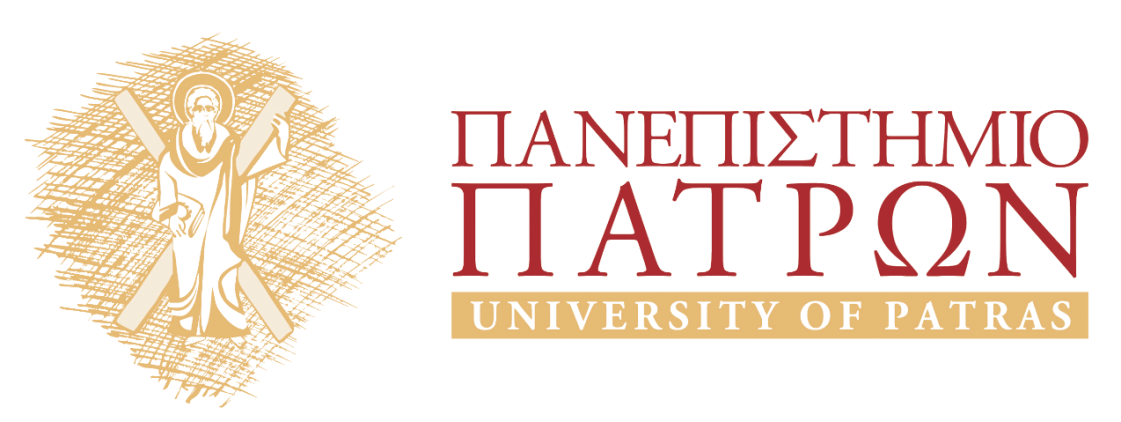 ΑριστοτέληςΕνότητα 12: Επιστήμη και αίτια / θεωρητικές . ων ﷽﷽﷽﷽﷽τικαίτια / θεωρητικέλλλκαι πρακτικές επιστήμεςΣτασινός ΣταυριανέαςΤμήμα Φιλοσοφίας 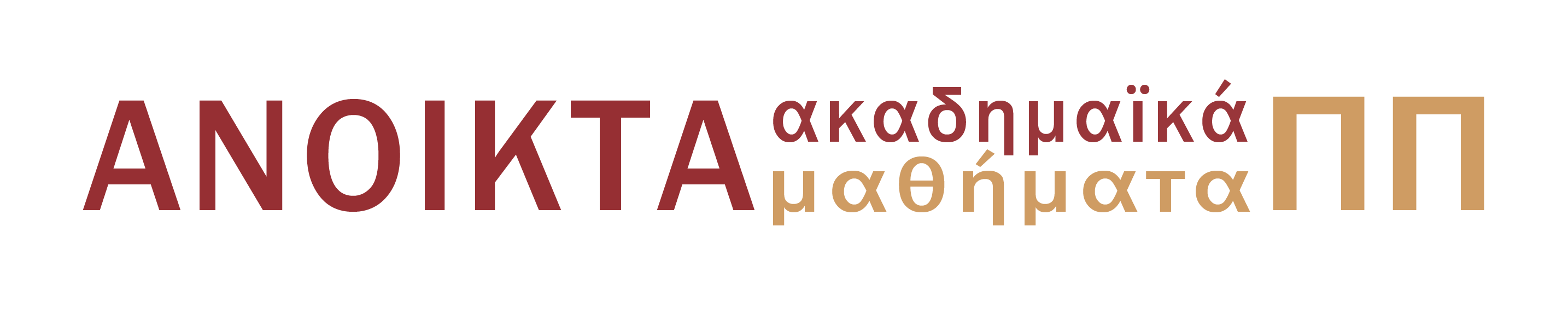 1.	Σκοποί ενότητας	22.	Τα διαφορετικά είδη αιτιακών εξηγήσεων	23.	Θεωρητικές & μη θεωρητικές επιστήμες	33.1	Μη-θεωρητικές: πρακτικές & ποιητικές επιστήμες	33.2	Το αντικείμενο της μεταφυσικής (θεωρητικής επιστήμης)	3Σκοποί ενότηταςΣκοπός της ενότητας είναι να περιγραφούν: (α) τα διαφορετικά είδη αιτιακών εξηγήσεων (β) η διάκριση θεωρητικών και μη θεωρητικών επιστημών. Τα διαφορετικά είδη αιτιακών εξηγήσεων Είδαμε την αριστοτελική διάκριση μεταξύ της Γνώσης του ότι και της Γνώσης του διότι:Π.χ. Γνωρίζω ότι η Γη κινείται γύρω από τον Ήλιο.Για να έχουμε όμως επιστημονική γνώση της παραπάνω πρότασης πρέπει να γνωρίζουμε την αιτία, το διότιΠόσοι διαφορετικοί τρόποι αναζήτησης της αιτίας υπάρχουν; Ας αναλύσουμε μερικά παραδείγματα. Ας δούμε π.χ. το γεγονός ότι (1) Πήρα το λεωφορείο (2) για να πάω στο ΠανεπιστήμιοΤο (2) είναι αίτιο του (1) ως σκοπός του, ως τελικό αίτιοΑλλά και το (1) όμως είναι αίτιο του (2) ως αυτό που με μετα-κίνησε ώστε να βρεθώ στον συγκεκριμένο τόπο. Ενα ακόμη παράδειγμα: (1) το φάρμακο που έδωσε ο γιατρός (2) έριξε τον πυρετό.Το (1) είναι αίτιο του (2) ως ποιητικό αίτιο, ενώ το (2) είναι τελικό αίτιο του (1) (ο γιατρός χορήγησε το φάρμακο για αυτόν τον σκοπό)Άρα έχουμε ανάγκη τουλάχιστον δύο διαφορετικές έννοιες της αιτίας ή δύο διαφορετικού τύπου απαντήσεις στο ερώτημα γιατί. Μια που αφορά τα ποιητικά αίτιο και μια που αφορά τα τελικά αίτια. Ας δούμε και ένα τρίτο παράδειγμα: Ας υποθέσουμε ότι ρωτάμε: γιατί υπάρχει αυτή η μεγάλη αίθουσα διδασκαλίας. Μπορούμε να σκεφτούμε διάφορες εξηγήσεις ή τύπους απαντήσεων που μπορούν να δωθούν. Π.χ.(α) Επειδή χρησιμοποιήθηκε ο ανάλογος όγκος υλικών. (ύλη) (β) Επειδή ο αρχιτέκτονας τη σχεδιάσε μεγάλη. (είδος)(γ) Επειδή η αίθουσα είναι χρήσιμα για τα μαθήματα. (σκοπός)Ο σκοπός φαίνεται να είναι το αίτιο εκείνο που καθορίζει το χαρακτήρα των άλλων αιτίων που συμβάλλουν (είναι αναγκαία) για να παραχθεί το αποτέλεσμα ή προϊόν.
Από τα παραπάνω παραδείγματα μπορούμε να συνάγουμε ότι υπάρχουν τέσσερα είδη αιτιακών εξηγήσεων: Υλικό αίτιο: εκείνο από το οποίο συντίθεται κάτι, τα υλικά του μέρηΠοιητικό αίτιο: εκείνο το οποίο κατασκευάζει, δημιουργεί η κινεί ωστε να προκύψει το αποτέλεσμα ή το προϊόνΕιδικό αίτιο: ο ορισμός που οριζει τι είναι ένα πράγμα (π.χ. Ποια είναι η λειτουργία του)Τελικό αίτιο: ο σκοπός για τον οποίο συμβαίνει μια μεταβολή ή γεννιέται μια οντότητα (ο σκοπός μπορεί να είναι η λειτουργία του και τότε ταυτίζεται με το ειδικό αίτιο)ΠΡΟΣΟΧΗ: δεν έχουμε και τα τέσσερα είδη αιτιακών εξηγήσεων σε όλα τα γνωστικά πεδία (π.χ. στα μαθηματικά δεν έχουμε τελικά αίτια ή και υλικά αίτια) Θεωρητικές & μη θεωρητικές επιστήμεςΘεωρητικές επιστήμες είναι εκείνες στις οποίες η μελέτη του αντικειμένου των οποίων δεν στοχεύει σε κάτι πέρα από αυτήν την ίδια μελέτη (π.χ. Μαθηματικά). Η γνώση του αντικειμένου είναι αυτοσκοπός. Μη Θεωρητικές (πρακτικές & ποιητικές) επιστήμες: είναι εκείνες οι επιστήμες στις οποίες η μελέτη του αντικειμένου των οποίων στοχεύει σε ένα προϊόν ή αποτέλεσμα πέρα από την ίδια τη μέλετη (π.χ. Ηθική: η μελέτη στοχεύει να μας κάνει ευδαίμονες: ή Μηχανική: η μελέτη στοχεύει να κατασκευάσει κάποιο προϊόν. Μη-θεωρητικές: πρακτικές & ποιητικές επιστήμεςΠοιητικές επιστήμες (ή τέχνες): Ναυπηγική, Ιατρική, Αδριαντοποιτική κτλ. Πρακτικές επιστήμες: Ηθική, Πολιτική.Το αντικείμενο της μεταφυσικής (θεωρητικής επιστήμης)Μετά τα Φυσικά Ε.1 1025b3-4: Αἱ ἀρχαὶ καὶ τὰ αἴτια ζητεῖται τῶν ὄντων, δῆλον δὲ ὅτι ᾗ ὄντα. Ερευνούμε για τις αρχές, δηλαδή τα αίτια των όντων ως όντων (ως προς το γεγονό ότι είναι όντα και μόνο). Άλλα όντα είναι μαθηματικά όντα, άλλα φυσικά όντα, κτλ. Άλλα όντα είναι συμβεβηκότα και άλλα όντα είναι ουσίες. Στα Μετά τα Φυσικά ο Αριστοτέλης ερευνά για τις αρχές ή τα αίτια εκείνα που εξηγούν μόνο το γεγονός ότι όλα τα παραπάνω είναι όντα.  Ερευνά ποια είναι η κύρια και κοινή σημασία του όντος, η απόλυτη και χωρίς άλλον προσδιορισμό σημασία του.Το γεγονός ότι το ον χρησιμοποιείται με διαφορετικούς τ
ους). ﷽﷽﷽ορετικισμς θεωρητικέλλλ΄ροπους αποτυπώνεται από τον Αριστοτέλης με τον ισχυρισμό ότι: το ον λέγεται πολλαχώς (το όν λέγεται / αποδίδεται με πολλούς και διαφορετικούς τρόπους). Ο Αριστοτέλης διαπιστώνει ότι υπάρχουν πολλά είδη όντων. Συνιστούν αντικείμενα διαφορετικών επιστημών. Προτείνει λοιπόν ότι το ον λέγεται με πολλούς διαφορετικούς τρόπους, με διαφορετικό τρόπο είναι όντα τα φυσικά σώματα και οι αριθμοί, ή οι ουσίες (που είναι ανεξάρτητα χωριστά όντα) και τα συμβεβηκότα (είναι εξαρτημένα από την ουσία στην οποία ανήκουν) Αναλόγως πολλά πράγματα σχετίζονται με διάφορους τρόπους με την υγεία (είναι αίτια της, συνέπειες της, κάτοχοι της κτλ.), αλλά η υγεία είναι κάτι άλλο και εκείνη μας εξηγεί γιατί όλα τα υπόλοιπα έχουν κάποια σχέση με εκείνην.Σημείωμα ΑναφοράςCopyright Πανεπιστήμιο Πατρών, Στασινός Σταυριανέας, 2015. «Αριστοτέλης: Ενότητα 12 Επιστήμη και αίτια / Θεωρητικές και πρακτικές επιστήμες Ό﷽﷽﷽﷽﷽﷽﷽﷽ι κατηγορεκε ο ΣωκρΌ﷽﷽﷽﷽﷽﷽﷽﷽ι κατηγορεκε ο Σωκρ». Έκδοση: 1.0. Πάτρα 2015. Διαθέσιμο από τη δικτυακή διεύθυνση: https://eclass.upatras.gr/courses/PHIL1803/Σημείωμα ΑδειοδότησηςΤο παρόν υλικό διατίθεται με τους όρους της άδειας χρήσης Creative Commons Αναφορά, Μη Εμπορική Χρήση Παρόμοια Διανομή 4.0 [1] ή μεταγενέστερη, Διεθνής Έκδοση.   Εξαιρούνται τα αυτοτελή έργα τρίτων π.χ. φωτογραφίες, διαγράμματα κ.λ.π.,  τα οποία εμπεριέχονται σε αυτό και τα οποία αναφέρονται μαζί με τους όρους χρήσης τους στο «Σημείωμα Χρήσης Έργων Τρίτων».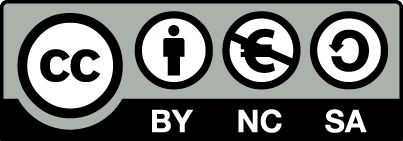 [1] http://creativecommons.org/licenses/by-nc-sa/4.0/ Ως Μη Εμπορική ορίζεται η χρήση:που δεν περιλαμβάνει άμεσο ή έμμεσο οικονομικό όφελος από την χρήση του έργου, για το διανομέα του έργου και αδειοδόχοπου δεν περιλαμβάνει οικονομική συναλλαγή ως προϋπόθεση για τη χρήση ή πρόσβαση στο έργοπου δεν προσπορίζει στο διανομέα του έργου και αδειοδόχο έμμεσο οικονομικό όφελος (π.χ. διαφημίσεις) από την προβολή του έργου σε διαδικτυακό τόποΟ δικαιούχος μπορεί να παρέχει στον αδειοδόχο ξεχωριστή άδεια να χρησιμοποιεί το έργο για εμπορική χρήση, εφόσον αυτό του ζητηθεί.Διατήρηση ΣημειωμάτωνΟποιαδήποτε αναπαραγωγή ή διασκευή του υλικού θα πρέπει να συμπεριλαμβάνει:το Σημείωμα Αναφοράςτο Σημείωμα Αδειοδότησηςτη δήλωση Διατήρησης Σημειωμάτων το Σημείωμα Χρήσης Έργων Τρίτων (εφόσον υπάρχει)μαζί με τους συνοδευόμενους υπερσυνδέσμους.ΧρηματοδότησηΤο παρόν εκπαιδευτικό υλικό έχει αναπτυχθεί στo πλαίσιo του εκπαιδευτικού έργου του διδάσκοντα.Το έργο «Ανοικτά Ακαδημαϊκά Μαθήματα στο Πανεπιστήμιο Πατρών» έχει χρηματοδοτήσει μόνο τη αναδιαμόρφωση του εκπαιδευτικού υλικού. Το έργο υλοποιείται στο πλαίσιο του Επιχειρησιακού Προγράμματος «Εκπαίδευση και Δια Βίου Μάθηση» και συγχρηματοδοτείται από την Ευρωπαϊκή Ένωση (Ευρωπαϊκό Κοινωνικό Ταμείο) και από εθνικούς πόρους.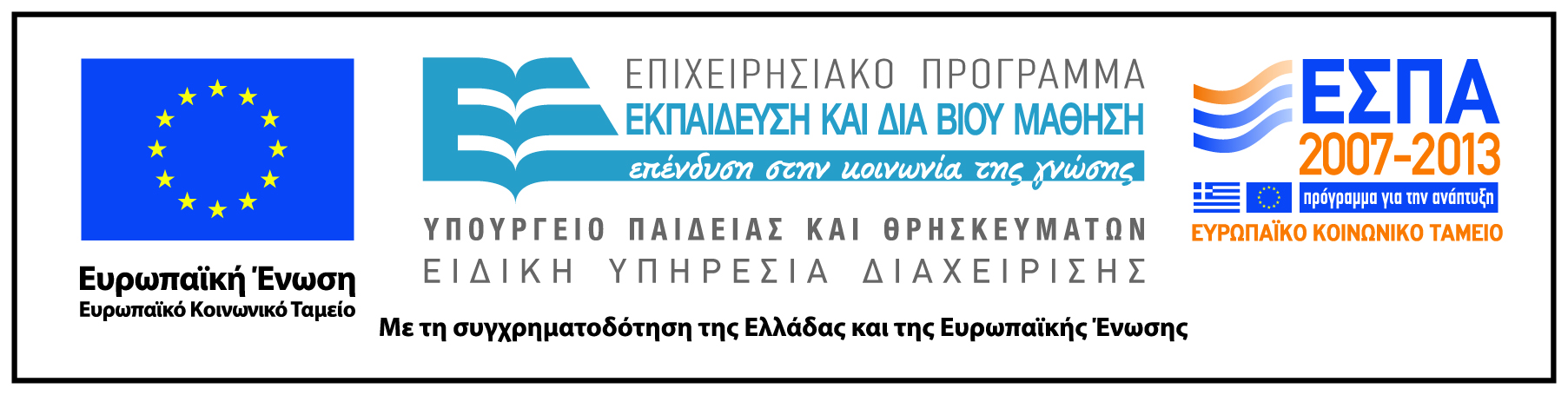 